FORMATO DOCUMENTO DE PROYECTO FONDO MULTIDONANTE DE LAS NACIONES UNIDAS PARA EL SOSTENIMIENTO DE LA PAZEste formato permite desarrollar proyectos RELEVANTES, PERTINENTES y CATALÍTICOS, a ser considerados por el Fondo Multidonante de las Naciones Unidas para el Sostenimiento de la Paz. Todo proyecto debe plantear acciones efectivas que apoyen la estrategia de estabilización del Gobierno Nacional, y se debe alinear con los resultados y territorios priorizados por el Fondo. Anexo se encuentran los términos de referencia (Anexo 1) y el marco de resultados del Fondo (Anexo 2), los cuáles deben ser revisados e incorporados de manera obligatoria en las propuestas. Si alguno no aplica favor indicarlo. Datos de la organización implementadora DOCUMENTO DE PROYECTO NOMBRE DEL PROYECTO:      INFORMACIÓN GENERAL2.1 Información generalOrganización/es participante/s:      Organización/es implementadora/s:      Contrapartes nacionales y/o locales:      Duración del programa       mesesFecha prevista de inicio:      Fecha prevista de término     Ámbito Tematico del Fondo:Indicar Ámbito Tematico del Fondo (uno de los cuatro). Para las Convocatorias indicar Linea TematicaCobertura geográfica: Listar municipios/departamentos donde se realizará la intervención. Indicar cuántos y cuáles municipios son PDET.Número de beneficiarios directos e indirectos: Cuantificar número d e beneficiarias/os (directos e indirectos), desagregando por hombres, mujeres, genero diverso, niños y niñas y edad2.2 Presupuesto Presupuesto total: US$        (sumado presupuesto solicitado al Fondo y otras fuentes)Fuentes de presupuesto: UN MPTF: US$       (indicar el presupuesto que se solicita al Fondo Multidonante) Contrapartida: US$       La Contrapartida hacen parte del presupuesto operativo del proyecto y financian las actividades planteadas. La contrapartida es obligatoria y debe ser verificable. En caso de aprobarse el proyecto, se debe adjuntar carta de compromiso de la entidad/organización fuente de la contrapartida, y un desglose de las actividades que se desarrollarán con estos recursos. Se solicita especificar en el presupuesto las Fuentes y Montos por actividades. El Fondo realizará el seguimiento al uso de estos recursos a través de los informes anualesApalancamiento: US$       El Apalancamiento se constituye de los recursos que contribuyen a la sostenibilidad de la intervención, pero no van en actividades específicas del proyecto, ni hacen parte del presupuesto operacional. El Fondo pedirá actualizaciones de este monto durante la implementación del proyecto.2.3 Resumen ejecutivoDeberá incluir un resumen comprensivo de todas las secciones, enfocado en la relevancia del proyecto, su contribución a la Teoría de Cambio del Fondo, su contribución a la estrategia de estabilización del Gobierno Nacional, los resultados que se esperan lograr, el enfoque geográfico, los grupos poblacionales beneficiarios y los socios implementadoresMáx. 200 palabras2.4 Objetivo general del proyecto Describa brevemente el objetivo del proyecto y a qué Ámbito del Fondo contribuye (Ver Términos de Referencia del Fondo Fase II en el Anexo 1) 2.5 Nombres y firmas de las contrapartes y organizaciones participantes De ser aprobado por el Comité de Dirección del Fondo, este documento debe ser firmado por el/la/las/los representantes de la/las organizaciones que recibirán recursos del Fondo, así como por las autoridades nacionales y/o locales de coordinación pertinentes. Al firmar este documento, las partes asumen plena responsabilidad por la consecución de los resultados establecidos según el marco de resultados y los planes de trabajo detallados en este documento.  Análisis de la situación (Planteamiento del problema)Realizar un análisis cuantitativo y cualitativo con los siguientes elementosDescripción con datos y evidencia de la problemática, en el marco de la estrategia de estabilización (Referencia a las líneas de base identificadas y a informes de investigación recientes y relevantes, y/o los informes y recomendaciones de órganos creados en virtud de tratados y comités de supervisión tanto internacionales, nacionales y/o regionales). Población afectada, desagregación por género y con la inclusión de los efectos diferenciales en las mujeres.Se deben incluir las necesidades y experiencias diferenciadas de hombres y de mujeres. Así se garantiza que el proyecto responderá de manera eficiente a las necesidades particulares de hombres y mujeres y mitigar el riesgo de generar acciones con daño.Georreferenciación de la problemática.Características del contexto económico, social, político, ambiental e institucional que causan o contribuyen al mantenimiento de la problemática.Descripción de aquellos puntos específicos relacionados con la problemática en los que se puede apoyar al Estado en la atención a la población afectada. Máx. 500 palabrasTeoría del cambioLa teoría del cambio es una herramienta que permite evidenciar el cambio que se busca lograr con la intervención, a través del planteamiento de hipótesis que explican cómo y por qué se llegará al resultado esperado. La teoría debe evidenciar el impacto que generará el proyecto frente a la problemática analizada. Muestra cómo, a través de acciones específicas, catalíticas e innovadoras, se generarán resultados en distintos niveles, desde lo individual, lo colectivo, y lo institucional, que contribuyen a generar cambios estructurales positivos. Una buena Teoría de Cambio debe:Analizar los diferentes niveles en los que la intervención generará algún cambio/resultado.Contemplar la temporalidad de los cambios/resultados que pueden generarse.Alinearse con el ámbito de trabajo del Fondo en el que se ubique la temática del proyectoEspecificar cómo abordará las dimensiones de la desigualdad de género descritas en el análisis de situación.La teoría de cambio debe plantearse con base en la siguiente lógica secuencial.Máx. 500 palabrasEntidades participantes e implementadorasListar las entidades que participarán del proyecto y describir el rol de cada una (incluir partes a ser subcontratados, entidades gubernamentales involucradas, etc.). Si el proyecto considera trabajo con víctimas, mujeres víctimas de VBG, niños niñas y adolescentes, población étnica, población LGBTI, u otro tipo de población vulnerable, debe precisar la(s) capacidad(es) y experiencia de la(s) organización(es) para trabajar con estas poblaciones. Mencionar con cuales entidades se asegurará la sostenibilidad de los resultados.Disposiciones para la gestión y la coordinación Explique las responsabilidades de planificación y gestión del proyecto, los compromisos de los asociados y las organizaciones participantes. Se debe detallar el organigrama de coordinación y gestión del proyecto, y los flujos de mando considerando la participación de todas las organizaciones mencionadas (Naciones Unidas, Organizaciones de la Sociedad Civil y Entidades públicas). Este aparte le permitirá además a la Secretaría del Fondo conocer a quién dirigir las cuestiones en el tema de monitoreo dentro del equipo del proyecto. Máx. 300 palabrasLógica de la intervención del ProyectoEsta sección deberá incluir narrativamente: Áreas programáticas de intervención conforme a los resultados mencionados en la teoría del cambio.Retos y oportunidades que presenta el trabajo en esta problemática. Elementos de la iniciativa que tienen en cuenta la realización de los derechos y satisfacción de necesidades diferenciales, tanto de mujeres y hombres.Actividades planeadas y en desarrollo El valor agregado de la propuesta Si es una segunda Fase de un proyecto ya financiado por este Fondo, por favor incluir cual fue el cambio generado en la primera fase y porque es necesaria una nueva fase.Máx. 1.000 palabrasSostenibilidad de los resultados, estrategia de entrada y de salida Estrategia de entrada del proyecto Esta sección deberá incluir narrativamente:Línea de tiempo para la entrada.Estructura de la estrategia. Andamiaje normativo con el que se alinea la estrategia. Relación con la institucionalidad local y nacional, que potenciará el impacto del proyecto. Máx. 300 palabras8.2 Estrategia de salida del proyectoEsta sección deberá incluir narrativamente:Línea de tiempo de la estrategia.Estructura de la estrategia.Descripción de las actividades de cierre.  Vínculos con la institucionalidad que darán continuidad a las actividades del proyecto.Mecanismos de rendición de cuentas a la ciudadanía. Máx. 300 palabras8.3 Sostenibilidad y capacidad instaladaPara el Fondo es indispensable corroborar que los proyectos generen impacto y contribuyan a la sostenibilidad del proceso de estabilización. Evidencie cómo se mantendrán los resultados alcanzados con el proyecto, incluidas las capacidades que se desarrollarán entre los/las garantes de derechos y los/las titulares de derechos.Cobertura geográficaNombrar los municipios/departamentos donde se implementará el proyecto, y explicar la necesidad del proyecto en estas áreas. debe alinearse a las zonas priorizadas por el Fondo contenidas en los términos de referencia.BeneficiariosIndicar el número de beneficiarios directos e indirectos, desagregado por sexo y edad. Especificar si la iniciativa beneficiará a personas en vulnerabilidadMarco de Resultados y presupuesto Mostrar a qué indicador del marco de resultados del Fondo (ANEXO 2), tanto de los enfoques temáticos como los de enfoque de género, le aportará el proyecto. Asimismo, proponer los indicadores y las metas que permitan su medición conforme a las actividades del proyecto. Los indicadores secundarios deben ser de resultado o impacto. La idea es que en lo posible los indicadores den cuenta del cambio que está procurando el proyecto en la problemática. Escoja indicadores que pueda medir y de los cuáles pueda reportar avance ACUMULADO trimestralmente. Tenga en cuenta que como mínimo se debe escoger un indicador sensible al género de la lista de indicadores del MPTF. Asimismo, en la guía de presentación de proyectos al MPTF, hay una explicación mucho más detallada. El cuadro Marco de resultados, deberá contener una jerarquía de los efectos del fondo, indicadores, líneas de base y metas. Los indicadores deben ser SMART (específicos, medibles, alcanzables, relevantes, en un marco de tiempo y con fecha límite). Como mínimo, esta jerarquía debe presentarse en el formato que se muestra en el siguiente cuadro15 Enfoques transversalesDescriba brevemente cómo el proyecto incorporará los enfoques transversales del Fondo:Derechos humanos.Igualdad de género.Enfoque étnico.Enfoque generacional: niños, niñas y adolescentes.Derecho a la participaciónVíctimas del conflicto.Acción sin daño “no harm” y sostenibilidad medioambientalMáx. 500 palabras15.1 Igualdad de Género Para garantizar la reconciliación y promover la paz en el periodo de estabilización, es imprescindible asegurar la promoción de la igualdad de género en todos los proyectos financiados. Entendiendo que la igualdad de género no solo se da entre hombres y mujeres, sino también debe incluir en sus acciones afirmativas a la Población LGBTI.  A menudo se han pasado por alto las necesidades y vulnerabilidades particulares de las personas y comunidades LGBT. Por lo tanto, los proyectos deben incluir acciones que favorezcan el cierre de brechas de participación que tienen estas comunidades. El fondo específicamente evalúa la transversalización de este enfoque en las propuestas presentadas. Para tal efecto el proyecto debe cumplir con los siguientes requisitos en su elaboración y seguimiento, cumpliendo un Marcador de género 2a y 2b Marcar con una X si cumple con las siguientes premisas: La teoría del cambio promueve la igualdad de género en la población a abordar.El análisis de situación incluye información diferencial de las afectaciones a mujeres, hombres y población LBGTI.La lógica de la intervención promueve de manera positiva la igualdad de género en sus resultados e impacto esperado. Los indicadores miden el impacto diferencial en a mujeres, hombres y población LBGTI. El presupuesto planteado tiene componentes específicos para promover la igualdad entre a mujeres, hombres y población LBGTI (al menos 30% del presupuesto estará destinado a actividades que fortalezcan la igualdad de género).El objetivo estratégico general es avanzar hacia la igualdad de género.Autocalifique el marcador de género del proyecto bajo las siguientes categorías: Marcador de Género del proyecto: 0 			1 			2a 		2b   Indicación: Si respondió positivamente entre 0 y 1 las premisas anteriores, el marcador de género será 0: La dimensión de género está reflejada en el proyecto.Si respondió positivamente entre 2 y 4 premisas, el marcador es 1: El Proyecto contribuye de manera limitada a la igualdad de género.Si respondió positivamente 5 premisas, el marcador es 2:  El Proyecto contribuye significativamente a la igualdad de género.Si respondió positivamente todas las premisas y si el objetivo estratégico general es avanzar hacia la igualdad de género, el marcador de género será 2b.El proyecto debe dedicar un total del 30% de sus recursos a actividades que promuevan la equidad de género, incluso actividades y acciones afirmativas que promuevan la inclusión efectiva de la población LGBTI descríbalas a continuación con sus líneas presupuestarias y montos totales en dólares estadounidenses:Total USD $     15.2 Medio ambiente: El fondo garantiza la transversalización de este enfoque en las propuestas presentadas. Debe diligenciarse este formulario que brinda una idea concreta del nivel de riesgo ambiental del proyecto y su sostenibilidad. Integración de los principios generales para fortalecer la sostenibilidad social y ambiental Identificación y gestión de los riesgos ambientalesSeguimiento y presentación de informes 16.1 Matriz de RiesgosEn este aparte, apóyese en el análisis contextual realizado en la descripción de la problemática para listar los riesgos que pueden, al materializarse, afectar la correcta implementación del proyecto. Recuerde que, en caso de una eventualidad, este será un insumo que reflejará la correcta planeación. Use los colores de la siguiente tabla para clasificar los riesgos. 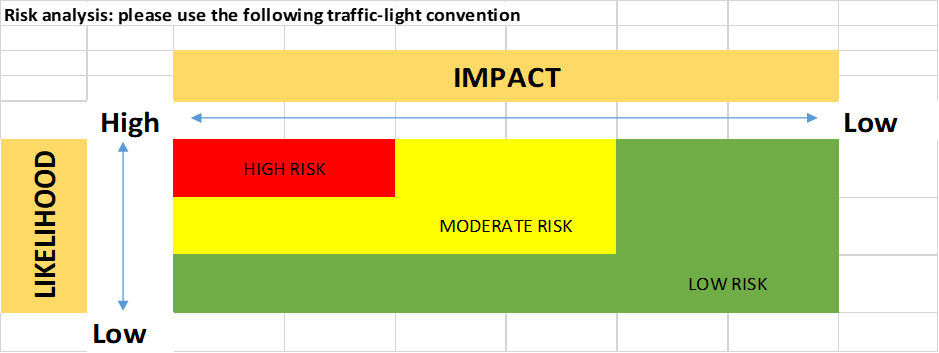 Monitoreo La guía para el cumplimiento de las obligaciones de monitoreo que requiere el Fondo, le será entregada en la primera reunión de monitoreo que se realice con el equipo del proyecto. Básicamente, al firmar este documento de proyecto usted se compromete con la Secretaría Técnica del Fondo a:Cargar trimestralmente en la plataforma del Fondo los informes ACUMULADOS de seguimiento.Entregar un informe de ejecución anual, al finalizar cada año calendario. Que será insumo para el informe anual del Fondo.Entregar un informe final que detalle el nivel de cumplimiento de las metas. Entregar cada 15 días un reporte con noticias de eventos o actividades catalíticas para la implementación del proyecto, que merezcan darse a conocer a los donantes y a la ciudadanía. Enviar mensualmente un cronograma de esas actividades catalíticas y relevantes, con el fin de que la Secretaría Técnica y los donantes puedan planear su participación. Hacer todos los arreglos necesarios para que durante las visitas de monitoreo que realiza la Secretaría se logre agendar reuniones con beneficiarios, institucionalidad y el equipo del proyecto. Por favor explicar la estrategia de monitoreo del proyecto y del marco de resultados, que se implementará en el proyecto para cumplir con los compromisos anteriores (Max. 300)EvaluaciónPor favor precisar si se realizará una evaluación o varias evaluaciones durante la ejecución del proyecto. Debe hacerse un esbozo inicial del tipo de evaluación y la metodología que se utilizará. Lo idea de una evaluación es que se muestre el impacto diferencial en la población, con respecto a los enfoques trasversales, en los que haga énfasis el proyecto y con respecto a las técnicas que componen la problemática.Máx. 300 palabrasNombre de la organización/es participante/sOtra/s organización/es implementadora/sCuando hay otras organizaciones implementadoras que NO reciben recursos directamente del FondoTipo de organizaciónPara organizaciones de la sociedad civil, indicar si la organziación lider es de primer o segundo nivelLugar y fecha de constitución y registro Describa el lugar de inscripción y fecha de registro oficial. Número de inscripción si aplica.Nombre del representante legal de la organizaciónDirección de la organizaciónNombre/cargo de persona responsable del proyecto 2 correos electrónicos de contacto 2 celulares de contactoPágina web Organización/es participante Contraparte(s) Gubernamental Nombre de la OrganizaciónNombre del RepresentanteFirma:_______________________________Fecha y selloNombre de la ContraparteNombre del RepresentanteFirma:_______________________________Fecha y selloNombre de la OrganizaciónNombre del RepresentanteFirma:_______________________________Fecha y selloNombre de la ContraparteNombre del RepresentanteFirma:_______________________________Fecha y selloNombre de la OrganizaciónNombre del RepresentanteFirma:_______________________________Fecha y selloNombre de la ContraparteNombre del RepresentanteFirma:_______________________________Fecha y selloOrganizaciónRolValor agregadoCapacidades y experienciaNombre de la organización Descripción del papel que desempeñará en el proyectoDescribir el aporte de la Organización a las acciones planteadas en el proyectoLas organizaciones deben tener la capacidad para desarrollar las actividades planteadas, en este aparte debe describirse su capacidad para adelantar dichas acciones y la experiencia con la que cuenta en este campo. Nombre de la organización Descripción del papel que desempeñará en el proyectoDescribir el aporte de la Organización a las acciones planteadas en el proyectoLas organizaciones deben tener la capacidad para desarrollar las actividades planteadas, en este aparte debe describirse su capacidad para adelantar dichas acciones y la experiencia con la que cuenta en este campo. Nombre de la organización Descripción del papel que desempeñará en el proyectoDescribir el aporte de la Organización a las acciones planteadas en el proyectoLas organizaciones deben tener la capacidad para desarrollar las actividades planteadas, en este aparte debe describirse su capacidad para adelantar dichas acciones y la experiencia con la que cuenta en este campo.  CapacidadTitular de la capacidadJustificación aporte a la sostenibilidadDescripción del tipo de capacidad que se fortalecerá en el territorio. Mencionar quién o quiénes serán los beneficiarios de esta construcción de capacidades.   Explicar por qué esta capacidad impacta en la sostenibilidad de los resultados del proyecto. Descripción del tipo de capacidad que se fortalecerá en el territorio. Mencionar quién o quiénes serán los beneficiarios de esta construcción de capacidades.   Explicar por qué esta capacidad impacta en la sostenibilidad de los resultados del proyecto. Descripción del tipo de capacidad que se fortalecerá en el territorio. Mencionar quién o quiénes serán los beneficiarios de esta construcción de capacidades.   Explicar por qué esta capacidad impacta en la sostenibilidad de los resultados del proyecto. Descripción del tipo de capacidad que se fortalecerá en el territorio. Mencionar quién o quiénes serán los beneficiarios de esta construcción de capacidades.   Explicar por qué esta capacidad impacta en la sostenibilidad de los resultados del proyecto. Tabla del Marco de resultadosTabla del Marco de resultadosTabla del Marco de resultadosTabla del Marco de resultadosTabla del Marco de resultadosTabla del Marco de resultadosTabla del Marco de resultadosResultado del Fondo al cual el programa/proyecto contribuirá Indicadores del Resultado del Fondo: Áreas geográficas Beneficiarios (Hombres, Mujeres, Genero Divero, Niñas y Niños)Información de línea de baseMetas finales Medios de verificación Organización responsable Incluir el indicador del Fondo según el resultado al que contribuye este proyecto. Establecer dónde se realizará la intervención (municipio/departamento, vereda si aplica) Sub-Resultado 1:Indicadores del sub-resultado 1 del Fondo Áreas geográficasBeneficiarios (Hombres, Mujeres, Niñas y Niños)Información de línea de base Metas finales Medios de verificaciónOrganización responsableIncluir indicadores específicos que permitan contribuir al indicador de resultado del Fondo. Producto 1.1 Indicadores de resultados inmediatos Áreas geográficasBeneficiarios (Hombres, Mujeres, Genero Diverso, Niñas y Niños)Información de línea de baseMetas finalesMedios de verificaciónOrganización responsableIncluir indicadores de procesos relativo al producto. Sugerir indicadores específicos del proyecto que reflejan las actividades y el presupuesto del plan de trabajoProducto 1.2Indicadores de resultados inmediatos Áreas geográficasBeneficiarios (Hombres, Mujeres, Niñas y Niños)Información de línea de baseMetas finalesMedios de verificaciónOrganización responsable12 Identificar los ODS al(los) cual(es) aporta el proyecto:12 Identificar los ODS al(los) cual(es) aporta el proyecto:12 Identificar los ODS al(los) cual(es) aporta el proyecto:12 Identificar los ODS al(los) cual(es) aporta el proyecto:12 Identificar los ODS al(los) cual(es) aporta el proyecto:12 Identificar los ODS al(los) cual(es) aporta el proyecto:12 Identificar los ODS al(los) cual(es) aporta el proyecto:12 Identificar los ODS al(los) cual(es) aporta el proyecto:13 Presupuesto detallado (incluirlo como excel) 13 Presupuesto detallado (incluirlo como excel) 13 Presupuesto detallado (incluirlo como excel) 13 Presupuesto detallado (incluirlo como excel) 13 Presupuesto detallado (incluirlo como excel) 13 Presupuesto detallado (incluirlo como excel) 13 Presupuesto detallado (incluirlo como excel) 13 Presupuesto detallado (incluirlo como excel) 14 CUADRO RESUMEN PRESUPUESTO DEL MPTF *14 CUADRO RESUMEN PRESUPUESTO DEL MPTF *14 CUADRO RESUMEN PRESUPUESTO DEL MPTF *14 CUADRO RESUMEN PRESUPUESTO DEL MPTF *CATEGORÍAS[nombre de organización participante][nombre de organización participante]TOTALCATEGORÍASABA+B1. Costos de personal (incluir costos asociados a personal que se requiere para ejecutar el contrato. Será la sumatoria de esta línea de los productos 1 +2+3… desagregada en cada actividad en el cuadro anterior) 02. Suministros, comodidades, materiales (costos requeridos en la ejecución del proyecto, por ejemplo, talleres, materiales etc. Será la sumatoria de esta línea de los productos 1 +2+3… desagregada en cada actividad en el cuadro anterior) 03. Equipo, vehículo y muebles, incluyendo su depreciación (valor de compras que se convertirán en activos del proyecto y su depreciación. Será la sumatoria de esta línea de los productos 1 +2+3… desagregada en cada actividad en el cuadro anterior) 04. Servicios contractuales (costos asociados a líneas de adquisiciones tales como contratos de consultorías, contrataciones de empresas etc. Será la sumatoria de esta línea de los productos 1 +2+3… desagregada en cada actividad en el cuadro anterior) 05. Viajes (Todos los costos asociados a viajes que se requieran por el proyecto incluyen transporte por todos los medios, viáticos, etc. Será la sumatoria de esta línea de los productos 1 +2+3… desagregada en cada actividad en el cuadro anterior) 06. Transferencias y grants a contrapartes (costos asociados a transferencias a terceros actores involucrados en el proyecto para cumplir tareas específicas y que no son implementadores directos del proyecto, por ejemplo, otras organizaciones de la sociedad civil. Será la sumatoria de esta línea de los productos 1 +2+3… desagregada en cada actividad en el cuadro anterior) 07. Costos generales de operación y otros costos directos (aquellos costos que no se clasifican en ninguna de las categorías anteriores pero que son indispensables y están directamente relacionados con la ejecución del proyecto. No hay un porcentaje límite para esta categoría, pero no debe ser un rubro representativo en el proyecto.  Será el valor desagregado por entidad establecido en el cuadro anterior08. Sub-total de costos del proyecto               0009. Costos indirectos de soporte** (costos de administración y otros costos indirectos del proyecto como costos bancarios, no pueden superar el 7% del sub-total de costos del proyecto. Será el valor desagregado por entidad establecido en el cuadro anterior10. TOTAL     Será la sumatoria de 8+9000Actividad y su relación al marco de resultados (a qué producto/resultado corresponde)Efecto en la igualdad de géneroLínea presupuestariaMontoBreve descripción de la actividadExplicar por qué la actividad contribuye a la equidad de género.Línea presupuestaria a la que se carga la actividad (de las 7 categorías del presupuesto) Costo total de la actividad en USDBreve descripción de la actividadExplicar por qué la actividad contribuye a la equidad de género.Línea presupuestaria a la que se carga la actividad (de las 7 categorías del presupuesto) Costo total de la actividad en USDBreve descripción de la actividadExplicar por qué la actividad contribuye a la equidad de género.Línea presupuestaria a la que se carga la actividad (de las 7 categorías del presupuesto) Costo total de la actividad en USDPREGUNTA 1: ¿Cómo integra el proyecto los principios globales de manera tal de fortalecer la sostenibilidad ambiental?Describa brevemente en el espacio a continuación la manera en que el proyecto incorpora la sostenibilidad ambiental PREGUNTA 2: ¿Cuáles son los posibles riesgos ambientales?Nota: Describa brevemente los posibles riesgos ambientales identificados en el Adjunto 1 – Lista de verificación del diagnóstico de riesgos (sobre la base de las respuestas afirmativas (Sí)).PREGUNTA 3: ¿Cuál es el nivel de importancia de los posibles riesgos ambientales?Nota: Responda las preguntas 4 y 5 a continuación antes de pasar a la pregunta 5PREGUNTA 3: ¿Cuál es el nivel de importancia de los posibles riesgos ambientales?Nota: Responda las preguntas 4 y 5 a continuación antes de pasar a la pregunta 5PREGUNTA 3: ¿Cuál es el nivel de importancia de los posibles riesgos ambientales?Nota: Responda las preguntas 4 y 5 a continuación antes de pasar a la pregunta 5PREGUNTA 3: ¿Cuál es el nivel de importancia de los posibles riesgos ambientales?Nota: Responda las preguntas 4 y 5 a continuación antes de pasar a la pregunta 5PREGUNTA 6: ¿Qué medidas de evaluación y gestión social y ambiental se han tomado y/o se requieren para abordar los posibles riesgos (para riesgos de importancia moderada a alta)?PREGUNTA 6: ¿Qué medidas de evaluación y gestión social y ambiental se han tomado y/o se requieren para abordar los posibles riesgos (para riesgos de importancia moderada a alta)?Descripción del riesgoImpacto y probabilidad (1-5)Importancia(baja, moderada, alta)ComentariosComentariosDescripción de las medidas de evaluación y gestión según se reflejan en el diseño del proyecto. Si se requiere una ESIA o SESA, tome en cuenta que deben considerar todos los posibles impactos y riesgos.Descripción de las medidas de evaluación y gestión según se reflejan en el diseño del proyecto. Si se requiere una ESIA o SESA, tome en cuenta que deben considerar todos los posibles impactos y riesgos.Riesgo 1: ….I = P =Riesgo 2 ….I = P = Riesgo 3: ….I = P = Riesgo 4: ….I = P = [agregue las filas que necesite]PREGUNTA 4: ¿Cuál es la categorización general del riesgo del proyecto? PREGUNTA 4: ¿Cuál es la categorización general del riesgo del proyecto? PREGUNTA 4: ¿Cuál es la categorización general del riesgo del proyecto? PREGUNTA 4: ¿Cuál es la categorización general del riesgo del proyecto? PREGUNTA 4: ¿Cuál es la categorización general del riesgo del proyecto? PREGUNTA 4: ¿Cuál es la categorización general del riesgo del proyecto? Marque el recuadro correspondiente a continuación.Marque el recuadro correspondiente a continuación.Marque el recuadro correspondiente a continuación.Marque el recuadro correspondiente a continuación.Marque el recuadro correspondiente a continuación.ComentariosRiesgo bajoRiesgo bajoRiesgo bajo☐☐Riesgo moderadoRiesgo moderadoRiesgo moderado☐☐Riesgo altoRiesgo altoRiesgo alto☐☐PREGUNTA 5: Sobre la base de los riesgos identificados y su categorización, ¿cuáles son los requisitos relevantes de los siguientes estándares ambientales?PREGUNTA 5: Sobre la base de los riesgos identificados y su categorización, ¿cuáles son los requisitos relevantes de los siguientes estándares ambientales?PREGUNTA 5: Sobre la base de los riesgos identificados y su categorización, ¿cuáles son los requisitos relevantes de los siguientes estándares ambientales?PREGUNTA 5: Sobre la base de los riesgos identificados y su categorización, ¿cuáles son los requisitos relevantes de los siguientes estándares ambientales?PREGUNTA 5: Sobre la base de los riesgos identificados y su categorización, ¿cuáles son los requisitos relevantes de los siguientes estándares ambientales?Marque todos los que aplican.Marque todos los que aplican.Marque todos los que aplican.Marque todos los que aplican.Marque todos los que aplican.Comentarios1.	Conservación de la biodiversidad y gestión de los recursos naturales 1.	Conservación de la biodiversidad y gestión de los recursos naturales 1.	Conservación de la biodiversidad y gestión de los recursos naturales ☐☐2.	Mitigación y adaptación al cambio climático2.	Mitigación y adaptación al cambio climático2.	Mitigación y adaptación al cambio climático☐☐3.	Patrimonio cultural 3.	Patrimonio cultural 3.	Patrimonio cultural ☐☐4.	Pueblos indígenas4.	Pueblos indígenas4.	Pueblos indígenas☐☐5.	Prevención de la contaminación y uso eficiente de los recursos 5.	Prevención de la contaminación y uso eficiente de los recursos 5.	Prevención de la contaminación y uso eficiente de los recursos ☐☐RiesgoAsociado al resultado #Clasificación Clasificación Clasificación ¿Cómo el riesgo puede ser mitigado?RiesgoAsociado al resultado # ImpactoprobabilidadGrado riesgo¿Cómo el riesgo puede ser mitigado?1. 2. 3. 4. 5.